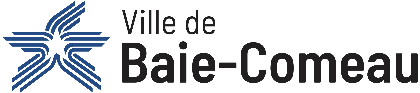 DEMANDE DE CHANGEMENT OU DE REMBOURSEMENT 
ATTENTION! UN ENFANT PAR FORMULAIREVEUILLEZ TRANSMETTRE VOTRE FORMULAIRE COMPLÉTÉ À L’ADRESSE SUIVANTE : inscriptionsenligne@ville.baie-comeau.qc.caDATE DE LA DEMANDE :DATE DE LA DEMANDE :RAISON DE LA DEMANDE :RAISON DE LA DEMANDE :DEMANDEUR :DEMANDEUR :# DE DOSSIER :# DE DOSSIER :# DE DOSSIER :COURRIEL :COURRIEL :TÉLÉPHONE :TÉLÉPHONE :TÉLÉPHONE :VEUILLEZ REMPLIR LA SECTION CORRESPONDANTE À LA RAISON DE VOTRE DEMANDEVEUILLEZ REMPLIR LA SECTION CORRESPONDANTE À LA RAISON DE VOTRE DEMANDEVEUILLEZ REMPLIR LA SECTION CORRESPONDANTE À LA RAISON DE VOTRE DEMANDEVEUILLEZ REMPLIR LA SECTION CORRESPONDANTE À LA RAISON DE VOTRE DEMANDEVEUILLEZ REMPLIR LA SECTION CORRESPONDANTE À LA RAISON DE VOTRE DEMANDEVEUILLEZ REMPLIR LA SECTION CORRESPONDANTE À LA RAISON DE VOTRE DEMANDEVEUILLEZ REMPLIR LA SECTION CORRESPONDANTE À LA RAISON DE VOTRE DEMANDEVEUILLEZ REMPLIR LA SECTION CORRESPONDANTE À LA RAISON DE VOTRE DEMANDEVEUILLEZ REMPLIR LA SECTION CORRESPONDANTE À LA RAISON DE VOTRE DEMANDEVEUILLEZ REMPLIR LA SECTION CORRESPONDANTE À LA RAISON DE VOTRE DEMANDEVEUILLEZ REMPLIR LA SECTION CORRESPONDANTE À LA RAISON DE VOTRE DEMANDEVEUILLEZ REMPLIR LA SECTION CORRESPONDANTE À LA RAISON DE VOTRE DEMANDEVEUILLEZ REMPLIR LA SECTION CORRESPONDANTE À LA RAISON DE VOTRE DEMANDEVEUILLEZ REMPLIR LA SECTION CORRESPONDANTE À LA RAISON DE VOTRE DEMANDEVEUILLEZ REMPLIR LA SECTION CORRESPONDANTE À LA RAISON DE VOTRE DEMANDEVEUILLEZ REMPLIR LA SECTION CORRESPONDANTE À LA RAISON DE VOTRE DEMANDEVEUILLEZ REMPLIR LA SECTION CORRESPONDANTE À LA RAISON DE VOTRE DEMANDECHANGEMENT DE SEMAINE(S) 
Les semaines en cours ou passées ne sont pas admissibles à un changement.CHANGEMENT DE SEMAINE(S) 
Les semaines en cours ou passées ne sont pas admissibles à un changement.CHANGEMENT DE SEMAINE(S) 
Les semaines en cours ou passées ne sont pas admissibles à un changement.CHANGEMENT DE SEMAINE(S) 
Les semaines en cours ou passées ne sont pas admissibles à un changement.CHANGEMENT DE SEMAINE(S) 
Les semaines en cours ou passées ne sont pas admissibles à un changement.CHANGEMENT DE SEMAINE(S) 
Les semaines en cours ou passées ne sont pas admissibles à un changement.CHANGEMENT DE SEMAINE(S) 
Les semaines en cours ou passées ne sont pas admissibles à un changement.CHANGEMENT DE SEMAINE(S) 
Les semaines en cours ou passées ne sont pas admissibles à un changement.CHANGEMENT DE SEMAINE(S) 
Les semaines en cours ou passées ne sont pas admissibles à un changement.CHANGEMENT DE SEMAINE(S) 
Les semaines en cours ou passées ne sont pas admissibles à un changement.CHANGEMENT DE SEMAINE(S) 
Les semaines en cours ou passées ne sont pas admissibles à un changement.CHANGEMENT DE SEMAINE(S) 
Les semaines en cours ou passées ne sont pas admissibles à un changement.CHANGEMENT DE SEMAINE(S) 
Les semaines en cours ou passées ne sont pas admissibles à un changement.CHANGEMENT DE SEMAINE(S) 
Les semaines en cours ou passées ne sont pas admissibles à un changement.CHANGEMENT DE SEMAINE(S) 
Les semaines en cours ou passées ne sont pas admissibles à un changement.CHANGEMENT DE SEMAINE(S) 
Les semaines en cours ou passées ne sont pas admissibles à un changement.ENFANT CONCERNÉ :ENFANT CONCERNÉ :# DE DOSSIER :# DE DOSSIER :# DE DOSSIER :SEMAINE(S) ANNULÉE(S)SEMAINE(S) ANNULÉE(S)1      1      2      2      3      3      4      4      5      5      5      6      6      6      7      SEMAINE(S) MODIFIÉE(S)SEMAINE(S) MODIFIÉE(S)1      1      2      2      3      3      4      4      5      5      5      6      6      6      7      CHANGEMENT DE SITELe participant doit terminer la semaine en cours à l’endroit pour lequel il est inscrit. Le changement sera effectué pour les semaines à venir seulement.CHANGEMENT DE SITELe participant doit terminer la semaine en cours à l’endroit pour lequel il est inscrit. Le changement sera effectué pour les semaines à venir seulement.CHANGEMENT DE SITELe participant doit terminer la semaine en cours à l’endroit pour lequel il est inscrit. Le changement sera effectué pour les semaines à venir seulement.CHANGEMENT DE SITELe participant doit terminer la semaine en cours à l’endroit pour lequel il est inscrit. Le changement sera effectué pour les semaines à venir seulement.CHANGEMENT DE SITELe participant doit terminer la semaine en cours à l’endroit pour lequel il est inscrit. Le changement sera effectué pour les semaines à venir seulement.CHANGEMENT DE SITELe participant doit terminer la semaine en cours à l’endroit pour lequel il est inscrit. Le changement sera effectué pour les semaines à venir seulement.CHANGEMENT DE SITELe participant doit terminer la semaine en cours à l’endroit pour lequel il est inscrit. Le changement sera effectué pour les semaines à venir seulement.CHANGEMENT DE SITELe participant doit terminer la semaine en cours à l’endroit pour lequel il est inscrit. Le changement sera effectué pour les semaines à venir seulement.CHANGEMENT DE SITELe participant doit terminer la semaine en cours à l’endroit pour lequel il est inscrit. Le changement sera effectué pour les semaines à venir seulement.CHANGEMENT DE SITELe participant doit terminer la semaine en cours à l’endroit pour lequel il est inscrit. Le changement sera effectué pour les semaines à venir seulement.CHANGEMENT DE SITELe participant doit terminer la semaine en cours à l’endroit pour lequel il est inscrit. Le changement sera effectué pour les semaines à venir seulement.CHANGEMENT DE SITELe participant doit terminer la semaine en cours à l’endroit pour lequel il est inscrit. Le changement sera effectué pour les semaines à venir seulement.CHANGEMENT DE SITELe participant doit terminer la semaine en cours à l’endroit pour lequel il est inscrit. Le changement sera effectué pour les semaines à venir seulement.CHANGEMENT DE SITELe participant doit terminer la semaine en cours à l’endroit pour lequel il est inscrit. Le changement sera effectué pour les semaines à venir seulement.CHANGEMENT DE SITELe participant doit terminer la semaine en cours à l’endroit pour lequel il est inscrit. Le changement sera effectué pour les semaines à venir seulement.CHANGEMENT DE SITELe participant doit terminer la semaine en cours à l’endroit pour lequel il est inscrit. Le changement sera effectué pour les semaines à venir seulement.ENFANT CONCERNÉ :ENFANT CONCERNÉ :# DE DOSSIER :# DE DOSSIER :# DE DOSSIER :SITE ACTUEL :SITE ACTUEL :SITE DÉSIRÉ :SITE DÉSIRÉ :REMBOURSEMENTVoir les conditions applicables sur notre site Internet.REMBOURSEMENTVoir les conditions applicables sur notre site Internet.REMBOURSEMENTVoir les conditions applicables sur notre site Internet.REMBOURSEMENTVoir les conditions applicables sur notre site Internet.REMBOURSEMENTVoir les conditions applicables sur notre site Internet.REMBOURSEMENTVoir les conditions applicables sur notre site Internet.REMBOURSEMENTVoir les conditions applicables sur notre site Internet.REMBOURSEMENTVoir les conditions applicables sur notre site Internet.REMBOURSEMENTVoir les conditions applicables sur notre site Internet.REMBOURSEMENTVoir les conditions applicables sur notre site Internet.REMBOURSEMENTVoir les conditions applicables sur notre site Internet.REMBOURSEMENTVoir les conditions applicables sur notre site Internet.REMBOURSEMENTVoir les conditions applicables sur notre site Internet.REMBOURSEMENTVoir les conditions applicables sur notre site Internet.REMBOURSEMENTVoir les conditions applicables sur notre site Internet.REMBOURSEMENTVoir les conditions applicables sur notre site Internet.ENFANT CONCERNÉ :ENFANT CONCERNÉ :# DE DOSSIER :# DE DOSSIER :# DE DOSSIER :SEMAINES(S) À REMBOURSER :SEMAINES(S) À REMBOURSER :1      1      2      2      3      3      4      4      5      5      5      6      6      6      7      DÉTENTEUR DE LA CARTE DE CRÉDIT UTILISÉE LORS DU PAIEMENT :DÉTENTEUR DE LA CARTE DE CRÉDIT UTILISÉE LORS DU PAIEMENT :